–Festlegung Gewässerraum – Vorabklärung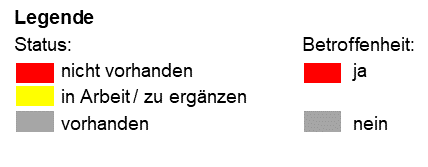 Gemeinde:       MusterhausenGewässer:        Musterbach 1, Musterbach 2, Musterbach 3Änderungen zur Version 2021 in violetter SchriftGrundlagen/Vorhaben (inhaltliche Koordination) 
* Diese Dokumente müssen für eine Festlegung des Gewässerraums zwingend vorhanden sein. Grundlagen und Planungsinstrumente auf Stufe Bund: Grundlagen und Planungsinstrumente auf Stufe Bund: Grundlagen und Planungsinstrumente auf Stufe Bund: Grundlagen und Planungsinstrumente auf Stufe Bund: Grundlagen und Planungsinstrumente auf Stufe Bund: Grundlagen und Planungsinstrumente auf Stufe Bund: Grundlagen und Planungsinstrumente auf Stufe Bund: Grundlagen und Planungsinstrumente auf Stufe Bund:Nr.Nr. Grundlage/Vorhaben Grundlage/VorhabenStatusStatusBetroffenheitBetroffenheitBemerkungen zu Status / BetroffenheitBemerkungen zu Status / BetroffenheitBundesinventareBundesinventareBundesinventareBundesinventareBundesinventareBundesinventareBundesinventareBundesinventare11BLN – Bundesinventar der Landschaften und Naturdenkmäler von nationaler Bedeutung (BLN)BLN – Bundesinventar der Landschaften und Naturdenkmäler von nationaler Bedeutung (BLN)22ISOS – Bundesinventar der schützenswerten Ortsbilder der Schweiz von nationaler BedeutungISOS – Bundesinventar der schützenswerten Ortsbilder der Schweiz von nationaler Bedeutung33IVS – BundesiInventar der historischen Verkehrswege der SchweizIVS – BundesiInventar der historischen Verkehrswege der Schweiz44Nationale Biotopinventare (Hoch-/Übergangsmoore, Flachmoore, Auengebiete, Amphibienlaich-gebiete, Trockenwiesen und -weiden, Moorlandschaften von besonderer Schönheit und nationaler Bedeutung)Nationale Biotopinventare (Hoch-/Übergangsmoore, Flachmoore, Auengebiete, Amphibienlaich-gebiete, Trockenwiesen und -weiden, Moorlandschaften von besonderer Schönheit und nationaler Bedeutung)55WZVV – Bundesinventar der Wasser- und Zugvogelreservate von internationaler und nationaler BedeutungWZVV – Bundesinventar der Wasser- und Zugvogelreservate von internationaler und nationaler Bedeutung66Wild- und SiegfriedkartenWild- und Siegfriedkarten77Karten von Hans Conrad GygerKarten von Hans Conrad Gyger Kantonale Grundlagen, Planungsinstrumente und Vorhaben (vgl. auch www.maps.zh.ch): Kantonale Grundlagen, Planungsinstrumente und Vorhaben (vgl. auch www.maps.zh.ch): Kantonale Grundlagen, Planungsinstrumente und Vorhaben (vgl. auch www.maps.zh.ch): Kantonale Grundlagen, Planungsinstrumente und Vorhaben (vgl. auch www.maps.zh.ch):Nr. Grundlage/VorhabenStatusBetroffenheitBemerkungen zu Status / Betroffenheit8Fachgutachten Gewässerraum9Raumordnungskonzept Kanton Zürich (Vorgaben Verdichtungsentwicklungen ARE)Kantonaler RichtplanKantonaler RichtplanKantonaler RichtplanKantonaler Richtplan10Zentrumsgebiete11Schutzwürdiges Ortsbild12Erholungsgebiet13Freihaltegebiet14Naturschutzgebiet (in Gewässern)15Landschaftsschutz und -fördergebiete16Landschaftsverbindung17Gruben- und Ruderalbiotope18Gewässerrevitalisierung19Schwerpunkte für Gewässeraufwertungen (Vorranggebiete für naturnahe und ästhetisch hochwertige Gestaltung der Fliessgewässer)20Fruchtfolgeflächen21Radroute von nationaler Bedeutung22Geplante Strassen-/Wegprojekte sowie geplante Fuss-/Wanderwege und Radwege23Kantonale Nutzungspläne24.1Überkommunale Natur- und Landschaftsschutzgebiete Kanton Zürich
(«Inventar 80»)
(nur für Naturschutzobjekte aktuell!)24.2Kantonales Inventar der Landschaftsschutzobjekte
(Neufestsetzung vom 14. Januar 2022)25Öffentliche Oberflächengewässer*26Ökomorphologie Fliessgewässer*27Gewässerschutzkarte28Revitalisierungsplanung* Fliessgewässer29Historische Gewässerkarte im GIS-Browser 30Naturgefahrenkarte*31Massnahmenplanung zur Umsetzung
Naturgefahrenkarte32Risikokarte Hochwasser33Hochwasserschutzprojekte34Gewässernutzung* / Wasserrechte*35Sanierungsmassnahmen bei Wasserkraftwerken nach Art. 83 GSchGSanierungsplanung Schwall/SunkReaktivierung GeschiebehaushaltWiederherstellung Fischgängigkeit36Infrastrukturprojekte (Strassen, Kunstbauten, Werkleitungen)37Baulinien38Baustellen Kantonsstrassen39Fuss- und Wanderwege40Kantonale Grundstücke (Beschaffung über Grundbuchamt) 41Kantonale Staatsstrassengrundstücke (Beschaffung über Grundbuchamt)42Denkmalschutz (kantonale Schutzobjekte) 43Archäologische Zonen44Inventar der schutzwürdigen Ortsbilder von überkommunaler Bedeutung (KOBI)45Waldareale (AV-Daten)46Schutzwald (GIS-Layer)47Waldentwicklungsplan Kanton Zürich 2010: besondere Ziele48Wildtierkorridore (F+J)49Landwirtschaftliche Bewirtschaftung50Meliorationskataster51Kataster der belasteten Standorte52Hinweiskarte anthropogene Böden53Lebensraum-Potenziale54Orthofoto Regionale Grundlagen, Planungsinstrumente und Vorhaben: Regionale Grundlagen, Planungsinstrumente und Vorhaben: Regionale Grundlagen, Planungsinstrumente und Vorhaben: Regionale Grundlagen, Planungsinstrumente und Vorhaben:Nr. Grundlage/VorhabenStatusBetroffenheitBemerkungen zu Status / Betroffenheit55Regionales RaumordnungskonzeptRegionaler RichtplanRegionaler RichtplanRegionaler RichtplanRegionaler Richtplan56Zentrumsgebiet57Erholungsgebiet58Freihaltegebiet59Naturschutzgebiet (in Gewässern)60Gruben- und Ruderalbiotop61Schützenswertes Natur- oderLandschaftsobjekt62Landschaftsschutz- und -fördergebiet63Landschaftsverbindung64Gewässerrevitalisierung65Aufwertung See- bzw. Flussufer66Vernetzungskorridor67Geplante Strassen-/Wegprojekte sowie geplante Fuss-/Wanderwege und Radwege68Fuss- und Wanderwege69Inventar der Natur- und Landschaftsschutzgebiete von überkommunaler BedeutungNaturschutzobjekteLandschaftsschutzobjekte70Regionale Landschaftsentwicklungs- konzepte Kommunale Grundlagen, Planungsinstrumente und Vorhaben: Kommunale Grundlagen, Planungsinstrumente und Vorhaben: Kommunale Grundlagen, Planungsinstrumente und Vorhaben: Kommunale Grundlagen, Planungsinstrumente und Vorhaben:Nr. Grundlage/VorhabenStatusBetroffenheitBemerkungen zu Status / Betroffenheit71Kommunaler Richtplan72Kommunaler Richtplan Nachbargemeinden73Inventar der Natur- und Landschaftsschutzgebiete von kommunaler BedeutungNaturschutzobjekteLandschaftsschutzobjekte74Kommunale Nutzungsplanung (Bau- und Zonenordnung / Zonenplan)75Zentrumszone76Kernzonen77Weilerkernzonen (Kernzonen ausserhalb Siedlungsgebiet gemäss kantonalem Richtplan)78Sondernutzungsplanung – Gestaltungspläne79Sondernutzungsplanung – Weitere (Sondernutzungsvorschriften, Erschliessungsplan, Quartierpläne etc.)80Gewässerabstandslinien81Waldabstandslinien82Nutzungsplanung Nachbargemeinden83Massnahmenplanung zur Umsetzung Naturgefahrenkarte84Hochwasserschutzprojekte85Punktuelle Gefahrenbeurteilung* (wenn keine Naturgefahrenkarte vorhanden)86Revitalisierungsprojekte87Infrastrukturprojekte (Strassen, Kunstbauten, Werkleitungen)88Fuss- und Wanderwege89Denkmalschutz (kommunale Schutzobjekte)90Grosse Bauvorhaben (z. B. Arealüberbauungen) am Gewässer91Bestehende Gewässerbau- und Gewässerabstandslinien92Kommunale Konzepte (Masterpläne, Leitbilder, Testplanungen, Entwicklungskonzepte etc.)93Grundlagen zum gewässerprägenden Einfluss von Ortsbild und Identität94Genereller Entwässerungsplan (GEP) / Werkleitungskataster